ПРОТОКОЛ № 24Чемпионат России 2020 года по футболу среди лиц с заболеванием ЦП  Стадион «Капролактамовец» г. Дзержинск                                   «30» августа  2020 года.  Начало в 16 часов 00 минут. Освещение Естественное.            Количество зрителей 250 чел.Результат  матча   6-3    в пользу  команды  «Нижегородец» (Дзержинск).                                                                   Первой половины 4-1   в пользу  команды  «Нижегородец» (Дзержинск). Серия ударов с 9-ой отметки в пользу команды «нет».                          Официальные   представителиПредупреждения игрокам ( Фамилия, Имя,   номер   игрока,     команда,    время,   причины   ) :Удаления       игроков     (  Фамилия, Имя,    номер    игрока,     команда,     время,     причины  ) :Извещение о подаче протеста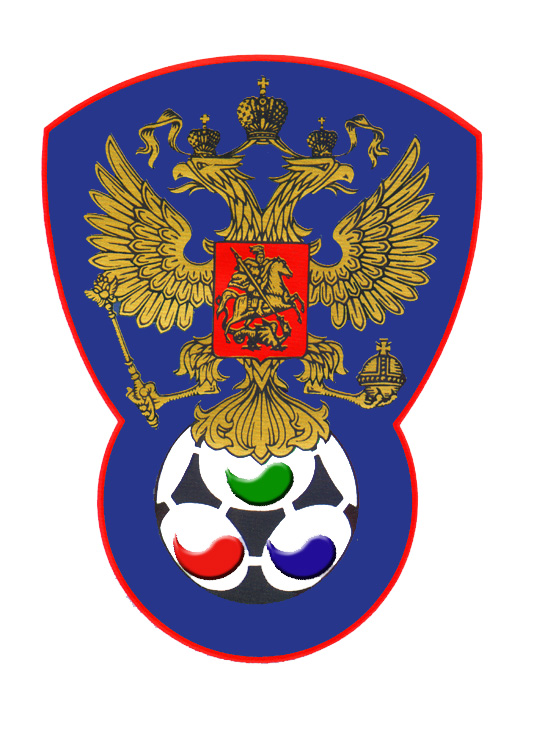 ВСЕРОССИЙСКАЯ ФЕДЕРАЦИЯФУТБОЛА ЛИЦ С ЗАБОЛЕВАНИЕМ ЦП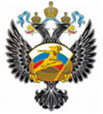 Сборная Санкт-ПетербургаНижегородец (Дзержинск)Судейская бригадаФамилия , ИмяКатегорияГородГлавный  судьяЛысенко Павел1Йошкар-ОлаПомощник № 1Рубцов Евгений1Нижний НовгородПомощник № 2 Аксенов Дмитрий1ПавловоРезервный судьяВерхнев Анатолий1Нижний НовгородСиниефутболкиБелыеСиниегетрыСиние№ФамилияИмяКлЗМЗаменыЗамены№ФамилияИмяКлЗМЗаменыЗамены№ФамилияИмяКлЗМ№мин№ФамилияИмяКлЗМ№мин1АндреевАндрей116ШулкинНикита27315БайрамовЭлнур119312Белов Данила26Унежев Рамис114ИльичевЛеонид1310МатюхинДмитрий121375МатерухинСергей217ГальцовМихаил210КулигинАлександр219МихайловДанил112ЖелезовДанила31+122КоневСтепан326МихеевМаксим219БалеевАлександр11-17ШиловСергей121КекелидзеДмитрий115ЛарионовВячеслав323БорькинАлексей224ЧесноковИван3№Фамилия  и  инициалыДолжность№Фамилия  и  инициалыДолжность1Герасимов ГеннадийГл. тренер1Емешкин ГригорийГл.тренер22НетНетНе поступалоГлавный судья_______________(Лысенко П.В.)                  подписьфамилия и инициалыПодпись представителя принимающей команды_______________(Герасимов Г.Б.)                  подписьфамилия и инициалыПодпись представителя команды гостей_______________(Емешкин Г.В.)                  подписьфамилия и инициалы